		BEHAVIORAL CONSULTATION FORMReferred by: 							Date:                                                  Behavior Consultant:                                          	Information:Owner(s):													Address:													Phone(h):							 	Work/Cell                      		 E-mail:														Have you owned a dog before?										In Home: 	Adults # 		Children # and ages							Ages of visiting children:											Dog #1:						 	 How long in home:          			                                       Breed: 									 Sex: 		Age:			Spay/Neuter: ☐  Yes  ☐  No	 if yes, at what age:            							Obtained from: 									at age: 		Any known background: 																																																								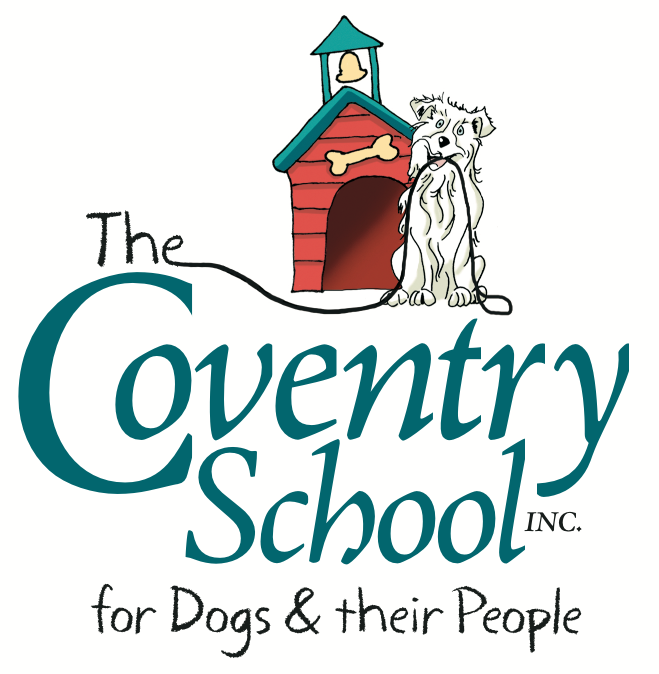 Litter #__________ F #______ M#________ Parents onsite: 							Behavior problems with siblings or parents: 																								Dog #2:						 	 How long in home:          			                                          Breed: 									 Sex: 		Age:			Spay/Neuter: ☐  Yes  ☐  No	 if yes, at what age:            							Obtained from: 									at age: 		Other pets:													 	                                                                                                                                            Reason for visit: 												When did you first notice this problem?Has the problem changed? ☐  Yes  ☐  No 			Is it more frequent? ☐ more Intense? ☐When does the behavior occur?   Specific day/time? 																																																					What triggers the behavior?Other common behavior problems ☐  House soils		☐  Jumps Up		☐  Chews	☐   Unruly	☐  Steals	☐  Begs		☐   Runs away 	☐   Chases	 	☐  Barks	☐  Digs	☐  		☐  			LifestyleWhen is the dog home alone:  When/length: 									 Confined? If so, where:							 ☐  Free access to home Crate Trained? ☐  Yes  ☐  No 	 Currently crated? ☐  Yes  ☐  No  Where is crate? 				     Where is dog when owner is home? ☐ Velcro 	☐ Shadow	☐ Wanderer	☐ 			Available yard?	 ☐  Yes  ☐  No 		Fencing ☐  Yes  ☐  No  (type) 					Outside unattended?  ☐  Yes  ☐  No	How long?									Does dog bark out window? 		☐  Yes  ☐  No		☐ People ☐ Dogs ☐ Other 			Does dog bark through fence? 	☐  Yes  ☐  No		☐ People ☐ Dogs ☐ Other 			Does dog bark out car? 		☐  Yes  ☐  No		☐ People ☐ Dogs ☐ Other 			Where does dog sleep?											                               Does dog tell you he wants to go out? ☐  Yes  ☐  No 	how?						Dog prefers treats or toys as rewards?									Opportunities to play with dogs? 										Reaction to dogs on leash: 											Reaction to dogs off leash:											Sociability with humansDoes dog tell you he wants petting?  How? 									Does dog engage with strangers? 										Reaction to strangers at home?  Doorbell? 									Reaction to strangers away from home? 									Reaction to unfamiliar places or things: 									Reaction to noises: 												HandlingCan you physically move dog while resting? 								Can you groom dog?  Reaction? 										Reaction if you have to restrain dog: 									Are you afraid to do anything to dog? 									Reaction to Vet? 												Reaction to Groomer? 												Exercise and activity level	Does dog initiate play? 			Favorite games?						Favorite toy? 													Average daily exercise: 																											Activity level__________________________  Does dog relax?						ResourcesCan you touch dog while eating?  	☐  Yes  ☐  No			Everyone? ☐  Yes  ☐  NoTake food bowl away?  		☐  Yes  ☐  No 			Everyone? ☐  Yes  ☐  NoHave you tried? ☐  Yes  ☐  No	Reaction? 																							Can you take a toy from dog?  	☐  Yes  ☐  No 			Everyone? ☐  Yes  ☐  NoReaction?													Can you take a bone/stolen object from dog?  ☐  Yes  ☐  No 	 Everyone? ☐  Yes  ☐  NoReaction?														Does dog guard possessions, food, toys, water from other dogs? ☐  Yes  ☐  NoTrainingCompleted formal training? ☐  Yes  ☐  No	If yes, where:							Levels completed:																											Methods/equipment used:																																										How is dog rewarded? 																										How is the dog’s bad behaviors stopped? 																								                                                                                                                                                                                                                                                                            Medical HistoryVet:																													Medical History: 																																							                                                                                                                                                  Medications: 																																																										Last Vet Visit:                                                Last Blood work:                                                		Diet: 														 Feed Schedule: 				Who feeds: 						Eating: gobbles _______ finicky________ slow________ normal ________Send report to Vet?: ☐  Yes  ☐  NoBite History Has the dog ever bitten: Human ☐  Times: 			Dog ☐		Times: 		                                       1. Date:			What happened:																																																																	 Bite Level:                     2. Date:			What happened:								 																																																						                         Bite Level:                                                                                                             3. Date:			What happened:								 																																													                                  									                         Bite Level:                                                                                                              4. Date:			What happened:																																																															                         Bite Level: 			5. Date:			What happened:								 																																																								 Bite Level: 		                                                                                                                                                                                                           Additional notes: 																																																																									Liability WaiverI, the undersigned, voluntarily agree to waive, release and hold harmless The Coventry School Inc., for Dogs and Their People (The Coventry School), its employees, directors, and agents from any and all liability.  I understand that attendance, participation or observance in a dog training class, private session or other activity is not without risk to me, my dog, members of my family, guests or other dogs.  I understand that there is always a risk involved in working with a dog and/or where other dogs are present, even when handled with the greatest amount of care.It is further understood that any training session, whether group or private, held by The Coventry School on it’s property, surrounding grounds, satellite facility, my own property or in a public area is not without risk.  I hereby agree to waive, release and hold harmless TheCoventry School, it’s employees, directors, and agents from any and all claims for me, my family or any other person accompanying me to a training session, as a result of any action by any dog, including my own. The Coventry School makes no representations, guarantees or promises that attending any training with my dog will prevent it from ever having any dangerous propensities or bad habits.  I certify that my dog has not bitten any human or other animal within the past ten days.___________________________________	            Dated:____________________Signature of Owner or Agent___________________________________Print name of Owner or Agent*****Must be signed by an adult at least 18 years old*****